О даче согласия на прием из государственной собственности Республики Крым в муниципальнуюсобственность муниципального образования Изобильненское сельское поселение Нижнегорского района Республики Крым земельного участкаРуководствуясь Земельным кодексом Российской Федерации, Гражданским кодексом Российской Федерации,  Федеральным конституционным законом от 21.03.2014 № 6- ФКЗ «О принятии в Российскую Федерацию Республики Крым и образовании в составе Российской Федерации новых субъектов – Республики Крым и города федерального значения Севастополя», Федеральным законом от 06.10.2003 №131-ФЗ «Об общих принципах организации местного самоуправления в Российской Федерации», Законом Республики Крым от 21.08.2014 №54-ЗРК «Об основах местного самоуправления в Республики Крым», Законом Республики Крым от 31.07.2014 №38-ЗРК «Об особенностях регулирования имущественных и земельных отношений на территории Республики Крым», Законом Республики Крым от 08.08.2014 № 46-ЗРК «Об управлении и распоряжении государственной собственностью Республики Крым», поручением Главы Республики Крым С.В. Аксенова от 11.03.2019                № 1/01-32/1465, руководствуясь Уставом муниципального образования Изобильненское сельское поселение Нижнегорского района Республики Крым, Изобильненский сельский совет РЕШИЛ:1.     Дать согласие на прием из государственной собственности Республики Крым в муниципальную собственность муниципального образования Изобильненское сельское поселение Нижнегорского района Республики Крым земельного участкаплощадью 24564 кв.м., местоположение земельного участка: Республика Крым, Нижнегорский район, Изобильненское сельское поселение, за границами населенных пунктов; категория земельного участка: земли промышленности, энергетики, транспорта, связи, радиовещания, телевидения, информатики, земли для обеспечения космической деятельности, земли обороны, безопасности и земли иного специального назначения; вид разрешенного использования: ритуальная  деятельность; кадастровый номер 90:08:090301:1137.2. Настоящее постановление разместить для обнародования на официальном сайте администрации Изобильненского сельского поселения в сети «Интернет» izobilnoe-sp.ru, а также на информационном стенде Изобильненского сельского поселения по адресу: Республика Крым, Нижнегорский район, с.Изобильное, пер.Центральный,153. Контроль за  исполнением настоящего решения возложить на специалиста администрации Брушневскую С.И.Председатель Изобильненского сельского совета-глава администрации Изобильненского сельского поселения                                                                               Л.Г.Назарова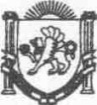 РЕСПУБЛИКА КРЫМНИЖНЕГОРСКИЙ РАЙОНИЗОБИЛЬНЕНСКИЙ СЕЛЬСКИЙ СОВЕТ12 -я сессия II-го созываРЕШЕНИЕ № 202.10. 2020 года                                                                             с. ИзобильноеРеспублика КрымСимферопольский городской совет1-я сессия I созываРЕШЕНИЕ